Philippine Embassy OutreachBy Merly Santos, BSC, RN, CCRNOn August 4, 2018 , the Philippine Consular Office opened its doors for applicants interested in Dual Citizenships, held at Bayanihan Center (PCFI) Tampa , Florida. PNA Tampa, PNA Gulfcoast, and PNA Central Florida nurses supported and assisted the Consular Representatives that day. 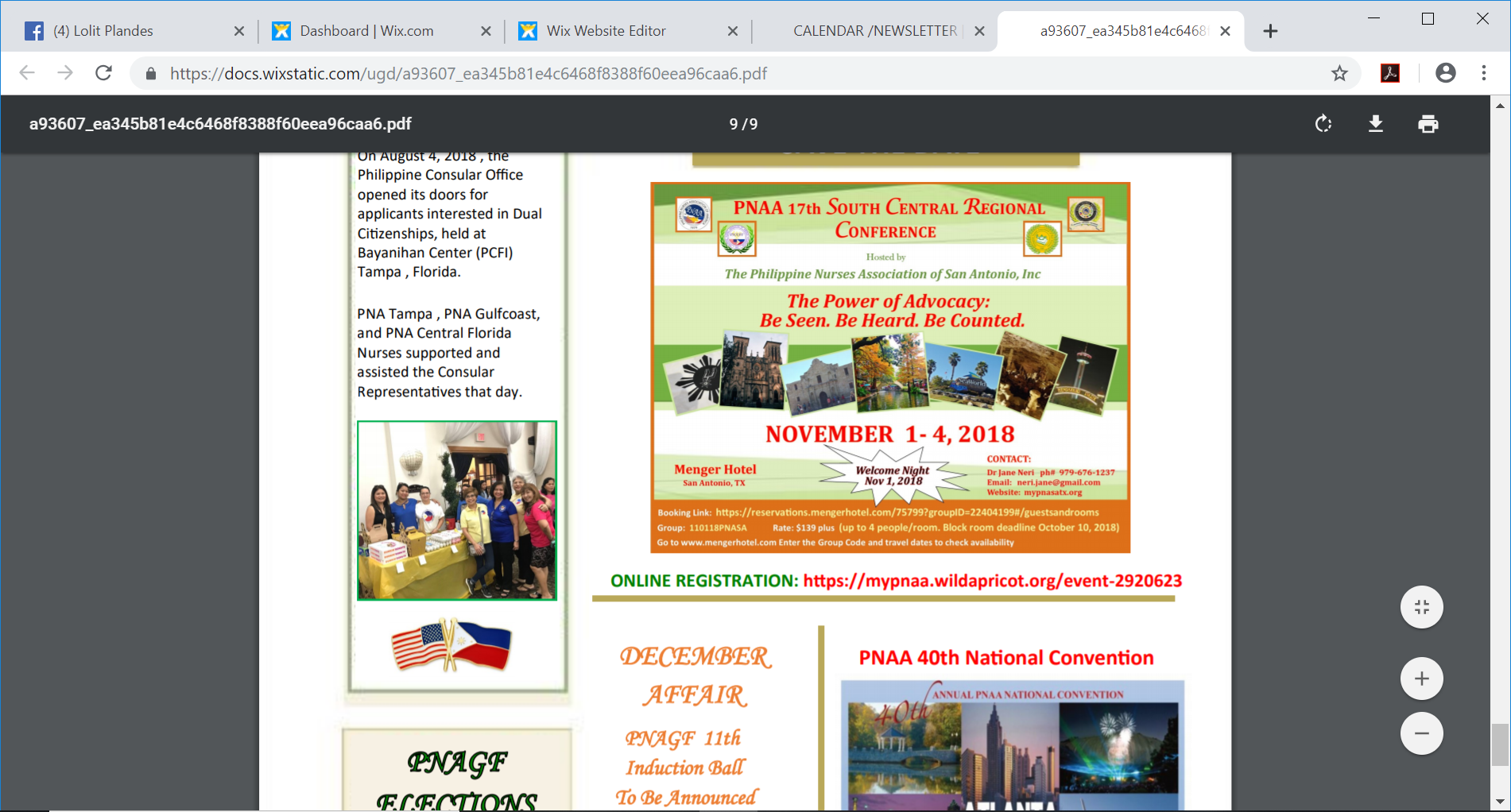 